ASTENSIONE OBBLIGATORIA MATERNITÀAl Dirigente ScolasticoOGGETTO: Astensione obbligatoria.Il/la	sottoscritto/a	______________________________nato/a	a	_________________prov. ____________il ________________ e residente in via ______________________ comune _________________________ cap. ____________ prov. __________ assunto/a a tempo indeterminato/determinato in qualità di _____________________COMUNICAai sensi dell'art.4 della Legge 1204 del 30/12/1971, dell'art. 12 del Ccnl Scuola del 29/11/2007 e dell'art. 16 del T.U. n.151/01, che si asterrà dal lavoro a decorrere dal_________ dal momento che la data presumibile del parto è ______________.ALLEGA:copia del certificato medico attestante la gravidanza e la data presumibile del parto.Data ______________Firma_______________________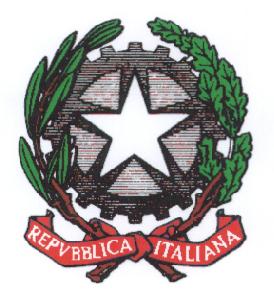 Istituto Comprensivo  Follonica 1 Via Gorizia, 11 – 58022 FOLLONICA (GR)  Codice Min. GRIC827009 – C.F. 92077440532 TEL.0566/59073e-mail gric827009@istruzione.it sito www.icfollonica1.edu.it